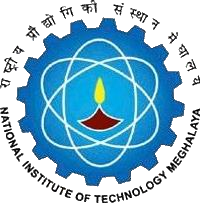 69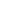 National Institute of Technology MeghalayaAn Institute of National ImportanceNational Institute of Technology MeghalayaAn Institute of National ImportanceNational Institute of Technology MeghalayaAn Institute of National ImportanceNational Institute of Technology MeghalayaAn Institute of National ImportanceNational Institute of Technology MeghalayaAn Institute of National ImportanceNational Institute of Technology MeghalayaAn Institute of National ImportanceNational Institute of Technology MeghalayaAn Institute of National ImportanceNational Institute of Technology MeghalayaAn Institute of National ImportanceNational Institute of Technology MeghalayaAn Institute of National ImportanceNational Institute of Technology MeghalayaAn Institute of National ImportanceNational Institute of Technology MeghalayaAn Institute of National ImportanceNational Institute of Technology MeghalayaAn Institute of National ImportanceNational Institute of Technology MeghalayaAn Institute of National ImportanceNational Institute of Technology MeghalayaAn Institute of National ImportanceNational Institute of Technology MeghalayaAn Institute of National ImportanceNational Institute of Technology MeghalayaAn Institute of National ImportanceNational Institute of Technology MeghalayaAn Institute of National ImportanceNational Institute of Technology MeghalayaAn Institute of National ImportanceNational Institute of Technology MeghalayaAn Institute of National ImportanceNational Institute of Technology MeghalayaAn Institute of National ImportanceNational Institute of Technology MeghalayaAn Institute of National ImportanceNational Institute of Technology MeghalayaAn Institute of National ImportanceCURRICULUMCURRICULUMCURRICULUMCURRICULUMCURRICULUMProgramme Programme Programme Programme Bachelor of Technology in Mechanical EngineeringBachelor of Technology in Mechanical EngineeringBachelor of Technology in Mechanical EngineeringBachelor of Technology in Mechanical EngineeringBachelor of Technology in Mechanical EngineeringBachelor of Technology in Mechanical EngineeringBachelor of Technology in Mechanical EngineeringBachelor of Technology in Mechanical EngineeringBachelor of Technology in Mechanical EngineeringBachelor of Technology in Mechanical EngineeringYear of Regulation Year of Regulation Year of Regulation Year of Regulation Year of Regulation Year of Regulation Year of Regulation Year of Regulation                  2018                 2018                 2018                 2018                 2018Department Department Department Department    Mechanical Engineering   Mechanical Engineering   Mechanical Engineering   Mechanical Engineering   Mechanical Engineering   Mechanical Engineering   Mechanical Engineering   Mechanical Engineering   Mechanical Engineering   Mechanical EngineeringSemesterSemesterSemesterSemesterSemesterSemesterSemesterSemesterVVVVVCourse CodeCourse CodeCourse NameCourse NameCourse NameCourse NameCourse NameCourse NameCourse NameCourse NameCourse NameCredit StructureCredit StructureCredit StructureCredit StructureCredit StructureCredit StructureMarks DistributionMarks DistributionMarks DistributionMarks DistributionMarks DistributionMarks DistributionMarks DistributionMarks DistributionMarks DistributionMarks DistributionCourse CodeCourse CodeCourse NameCourse NameCourse NameCourse NameCourse NameCourse NameCourse NameCourse NameCourse NameLLTTPPCCINTINTMIDMIDENDENDTotalTotalME 371ME 371Power Plant Engineering and Energy AuditPower Plant Engineering and Energy AuditPower Plant Engineering and Energy AuditPower Plant Engineering and Energy AuditPower Plant Engineering and Energy AuditPower Plant Engineering and Energy AuditPower Plant Engineering and Energy AuditPower Plant Engineering and Energy AuditPower Plant Engineering and Energy Audit2200002250505050100100200200Course ObjectivesCourse ObjectivesTo introduce present energy scenario, source and energy storage along with the economics of power plant.To introduce present energy scenario, source and energy storage along with the economics of power plant.To introduce present energy scenario, source and energy storage along with the economics of power plant.To introduce present energy scenario, source and energy storage along with the economics of power plant.To introduce present energy scenario, source and energy storage along with the economics of power plant.To introduce present energy scenario, source and energy storage along with the economics of power plant.To introduce present energy scenario, source and energy storage along with the economics of power plant.To introduce present energy scenario, source and energy storage along with the economics of power plant.To introduce present energy scenario, source and energy storage along with the economics of power plant.Course OutcomesCourse OutcomesCO1CO1Students will be able to explain and classify working principles of different plant components of steam turbine power plant.Students will be able to explain and classify working principles of different plant components of steam turbine power plant.Students will be able to explain and classify working principles of different plant components of steam turbine power plant.Students will be able to explain and classify working principles of different plant components of steam turbine power plant.Students will be able to explain and classify working principles of different plant components of steam turbine power plant.Students will be able to explain and classify working principles of different plant components of steam turbine power plant.Students will be able to explain and classify working principles of different plant components of steam turbine power plant.Students will be able to explain and classify working principles of different plant components of steam turbine power plant.Students will be able to explain and classify working principles of different plant components of steam turbine power plant.Students will be able to explain and classify working principles of different plant components of steam turbine power plant.Students will be able to explain and classify working principles of different plant components of steam turbine power plant.Students will be able to explain and classify working principles of different plant components of steam turbine power plant.Course ObjectivesCourse ObjectivesTo introduce present energy scenario, source and energy storage along with the economics of power plant.To introduce present energy scenario, source and energy storage along with the economics of power plant.To introduce present energy scenario, source and energy storage along with the economics of power plant.To introduce present energy scenario, source and energy storage along with the economics of power plant.To introduce present energy scenario, source and energy storage along with the economics of power plant.To introduce present energy scenario, source and energy storage along with the economics of power plant.To introduce present energy scenario, source and energy storage along with the economics of power plant.To introduce present energy scenario, source and energy storage along with the economics of power plant.To introduce present energy scenario, source and energy storage along with the economics of power plant.Course OutcomesCourse OutcomesCO2CO2Students will be able to understand basic working principles and classify diesel and gas turbine plants. Compare with steam turbine power plant.Students will be able to understand basic working principles and classify diesel and gas turbine plants. Compare with steam turbine power plant.Students will be able to understand basic working principles and classify diesel and gas turbine plants. Compare with steam turbine power plant.Students will be able to understand basic working principles and classify diesel and gas turbine plants. Compare with steam turbine power plant.Students will be able to understand basic working principles and classify diesel and gas turbine plants. Compare with steam turbine power plant.Students will be able to understand basic working principles and classify diesel and gas turbine plants. Compare with steam turbine power plant.Students will be able to understand basic working principles and classify diesel and gas turbine plants. Compare with steam turbine power plant.Students will be able to understand basic working principles and classify diesel and gas turbine plants. Compare with steam turbine power plant.Students will be able to understand basic working principles and classify diesel and gas turbine plants. Compare with steam turbine power plant.Students will be able to understand basic working principles and classify diesel and gas turbine plants. Compare with steam turbine power plant.Students will be able to understand basic working principles and classify diesel and gas turbine plants. Compare with steam turbine power plant.Students will be able to understand basic working principles and classify diesel and gas turbine plants. Compare with steam turbine power plant.Course ObjectivesCourse ObjectivesTo explain the working principles, plant layout, plant components of different power plants like steam turbine, diesel, gas turbine, nuclear, hydro-electric, solar thermal, windturbine and fuel cell plants.To explain the working principles, plant layout, plant components of different power plants like steam turbine, diesel, gas turbine, nuclear, hydro-electric, solar thermal, windturbine and fuel cell plants.To explain the working principles, plant layout, plant components of different power plants like steam turbine, diesel, gas turbine, nuclear, hydro-electric, solar thermal, windturbine and fuel cell plants.To explain the working principles, plant layout, plant components of different power plants like steam turbine, diesel, gas turbine, nuclear, hydro-electric, solar thermal, windturbine and fuel cell plants.To explain the working principles, plant layout, plant components of different power plants like steam turbine, diesel, gas turbine, nuclear, hydro-electric, solar thermal, windturbine and fuel cell plants.To explain the working principles, plant layout, plant components of different power plants like steam turbine, diesel, gas turbine, nuclear, hydro-electric, solar thermal, windturbine and fuel cell plants.To explain the working principles, plant layout, plant components of different power plants like steam turbine, diesel, gas turbine, nuclear, hydro-electric, solar thermal, windturbine and fuel cell plants.To explain the working principles, plant layout, plant components of different power plants like steam turbine, diesel, gas turbine, nuclear, hydro-electric, solar thermal, windturbine and fuel cell plants.To explain the working principles, plant layout, plant components of different power plants like steam turbine, diesel, gas turbine, nuclear, hydro-electric, solar thermal, windturbine and fuel cell plants.Course OutcomesCourse OutcomesCO3CO3Students will be able to explain functioning of nuclear power plant and plant components. Recognize safety measures and disposal of nuclear waste.Students will be able to explain functioning of nuclear power plant and plant components. Recognize safety measures and disposal of nuclear waste.Students will be able to explain functioning of nuclear power plant and plant components. Recognize safety measures and disposal of nuclear waste.Students will be able to explain functioning of nuclear power plant and plant components. Recognize safety measures and disposal of nuclear waste.Students will be able to explain functioning of nuclear power plant and plant components. Recognize safety measures and disposal of nuclear waste.Students will be able to explain functioning of nuclear power plant and plant components. Recognize safety measures and disposal of nuclear waste.Students will be able to explain functioning of nuclear power plant and plant components. Recognize safety measures and disposal of nuclear waste.Students will be able to explain functioning of nuclear power plant and plant components. Recognize safety measures and disposal of nuclear waste.Students will be able to explain functioning of nuclear power plant and plant components. Recognize safety measures and disposal of nuclear waste.Students will be able to explain functioning of nuclear power plant and plant components. Recognize safety measures and disposal of nuclear waste.Students will be able to explain functioning of nuclear power plant and plant components. Recognize safety measures and disposal of nuclear waste.Students will be able to explain functioning of nuclear power plant and plant components. Recognize safety measures and disposal of nuclear waste.Course ObjectivesCourse ObjectivesTo explain the environment pollution during power generation and its control measures.To explain the environment pollution during power generation and its control measures.To explain the environment pollution during power generation and its control measures.To explain the environment pollution during power generation and its control measures.To explain the environment pollution during power generation and its control measures.To explain the environment pollution during power generation and its control measures.To explain the environment pollution during power generation and its control measures.To explain the environment pollution during power generation and its control measures.To explain the environment pollution during power generation and its control measures.Course OutcomesCourse OutcomesCO4CO4Students will be able to explain working principles of power plants using renewable energy resources.Students will be able to explain working principles of power plants using renewable energy resources.Students will be able to explain working principles of power plants using renewable energy resources.Students will be able to explain working principles of power plants using renewable energy resources.Students will be able to explain working principles of power plants using renewable energy resources.Students will be able to explain working principles of power plants using renewable energy resources.Students will be able to explain working principles of power plants using renewable energy resources.Students will be able to explain working principles of power plants using renewable energy resources.Students will be able to explain working principles of power plants using renewable energy resources.Students will be able to explain working principles of power plants using renewable energy resources.Students will be able to explain working principles of power plants using renewable energy resources.Students will be able to explain working principles of power plants using renewable energy resources.Course ObjectivesCourse ObjectivesTo explain the environment pollution during power generation and its control measures.To explain the environment pollution during power generation and its control measures.To explain the environment pollution during power generation and its control measures.To explain the environment pollution during power generation and its control measures.To explain the environment pollution during power generation and its control measures.To explain the environment pollution during power generation and its control measures.To explain the environment pollution during power generation and its control measures.To explain the environment pollution during power generation and its control measures.To explain the environment pollution during power generation and its control measures.Course OutcomesCourse OutcomesCO5CO5Students will be able to demonstrate underlying pollution and its effect during power generation in power plants.Illustrate its control rules and measures.Students will be able to demonstrate underlying pollution and its effect during power generation in power plants.Illustrate its control rules and measures.Students will be able to demonstrate underlying pollution and its effect during power generation in power plants.Illustrate its control rules and measures.Students will be able to demonstrate underlying pollution and its effect during power generation in power plants.Illustrate its control rules and measures.Students will be able to demonstrate underlying pollution and its effect during power generation in power plants.Illustrate its control rules and measures.Students will be able to demonstrate underlying pollution and its effect during power generation in power plants.Illustrate its control rules and measures.Students will be able to demonstrate underlying pollution and its effect during power generation in power plants.Illustrate its control rules and measures.Students will be able to demonstrate underlying pollution and its effect during power generation in power plants.Illustrate its control rules and measures.Students will be able to demonstrate underlying pollution and its effect during power generation in power plants.Illustrate its control rules and measures.Students will be able to demonstrate underlying pollution and its effect during power generation in power plants.Illustrate its control rules and measures.Students will be able to demonstrate underlying pollution and its effect during power generation in power plants.Illustrate its control rules and measures.Students will be able to demonstrate underlying pollution and its effect during power generation in power plants.Illustrate its control rules and measures.No.COsCOsMapping with Program Outcomes (POs)Mapping with Program Outcomes (POs)Mapping with Program Outcomes (POs)Mapping with Program Outcomes (POs)Mapping with Program Outcomes (POs)Mapping with Program Outcomes (POs)Mapping with Program Outcomes (POs)Mapping with Program Outcomes (POs)Mapping with Program Outcomes (POs)Mapping with Program Outcomes (POs)Mapping with Program Outcomes (POs)Mapping with Program Outcomes (POs)Mapping with Program Outcomes (POs)Mapping with Program Outcomes (POs)Mapping with Program Outcomes (POs)Mapping with Program Outcomes (POs)Mapping with Program Outcomes (POs)Mapping with Program Outcomes (POs)Mapping with PSOsMapping with PSOsMapping with PSOsMapping with PSOsMapping with PSOsMapping with PSOsNo.COsCOsPO1PO1PO2PO3PO4PO5PO6PO7PO7PO8PO9PO10PO10PO11PO11PO12PO12PO12PSO1PSO1PSO2PSO2PSO2PSO31CO1 CO1 3300002222000000002222202CO2 CO2 3300002222000000002222203CO3 CO3 3300002333000000002222204CO4 CO4 3300002332000001112222205CO5 CO5 000000333200000000222220SYLLABUSSYLLABUSSYLLABUSSYLLABUSSYLLABUSSYLLABUSSYLLABUSSYLLABUSSYLLABUSSYLLABUSSYLLABUSSYLLABUSSYLLABUSSYLLABUSSYLLABUSSYLLABUSSYLLABUSSYLLABUSSYLLABUSSYLLABUSSYLLABUSSYLLABUSSYLLABUSSYLLABUSSYLLABUSSYLLABUSSYLLABUSNo.ContentContentContentContentContentContentContentContentContentContentContentContentContentContentContentContentContentContentContentHoursHoursHoursHoursCOsCOsCOsIIntroductionEnergy scenario, sources of energy, energy storage, pollution and its control.IntroductionEnergy scenario, sources of energy, energy storage, pollution and its control.IntroductionEnergy scenario, sources of energy, energy storage, pollution and its control.IntroductionEnergy scenario, sources of energy, energy storage, pollution and its control.IntroductionEnergy scenario, sources of energy, energy storage, pollution and its control.IntroductionEnergy scenario, sources of energy, energy storage, pollution and its control.IntroductionEnergy scenario, sources of energy, energy storage, pollution and its control.IntroductionEnergy scenario, sources of energy, energy storage, pollution and its control.IntroductionEnergy scenario, sources of energy, energy storage, pollution and its control.IntroductionEnergy scenario, sources of energy, energy storage, pollution and its control.IntroductionEnergy scenario, sources of energy, energy storage, pollution and its control.IntroductionEnergy scenario, sources of energy, energy storage, pollution and its control.IntroductionEnergy scenario, sources of energy, energy storage, pollution and its control.IntroductionEnergy scenario, sources of energy, energy storage, pollution and its control.IntroductionEnergy scenario, sources of energy, energy storage, pollution and its control.IntroductionEnergy scenario, sources of energy, energy storage, pollution and its control.IntroductionEnergy scenario, sources of energy, energy storage, pollution and its control.IntroductionEnergy scenario, sources of energy, energy storage, pollution and its control.IntroductionEnergy scenario, sources of energy, energy storage, pollution and its control.02020202All COsAll COsAll COsIISteam Turbine Power PlantsLayout, site selection, major plant components: steam turbines, condensers, cooling tower, boilers, coal handling systems, feed water treatment. Operation and maintenance of steam power plant, safety measures.Steam Turbine Power PlantsLayout, site selection, major plant components: steam turbines, condensers, cooling tower, boilers, coal handling systems, feed water treatment. Operation and maintenance of steam power plant, safety measures.Steam Turbine Power PlantsLayout, site selection, major plant components: steam turbines, condensers, cooling tower, boilers, coal handling systems, feed water treatment. Operation and maintenance of steam power plant, safety measures.Steam Turbine Power PlantsLayout, site selection, major plant components: steam turbines, condensers, cooling tower, boilers, coal handling systems, feed water treatment. Operation and maintenance of steam power plant, safety measures.Steam Turbine Power PlantsLayout, site selection, major plant components: steam turbines, condensers, cooling tower, boilers, coal handling systems, feed water treatment. Operation and maintenance of steam power plant, safety measures.Steam Turbine Power PlantsLayout, site selection, major plant components: steam turbines, condensers, cooling tower, boilers, coal handling systems, feed water treatment. Operation and maintenance of steam power plant, safety measures.Steam Turbine Power PlantsLayout, site selection, major plant components: steam turbines, condensers, cooling tower, boilers, coal handling systems, feed water treatment. Operation and maintenance of steam power plant, safety measures.Steam Turbine Power PlantsLayout, site selection, major plant components: steam turbines, condensers, cooling tower, boilers, coal handling systems, feed water treatment. Operation and maintenance of steam power plant, safety measures.Steam Turbine Power PlantsLayout, site selection, major plant components: steam turbines, condensers, cooling tower, boilers, coal handling systems, feed water treatment. Operation and maintenance of steam power plant, safety measures.Steam Turbine Power PlantsLayout, site selection, major plant components: steam turbines, condensers, cooling tower, boilers, coal handling systems, feed water treatment. Operation and maintenance of steam power plant, safety measures.Steam Turbine Power PlantsLayout, site selection, major plant components: steam turbines, condensers, cooling tower, boilers, coal handling systems, feed water treatment. Operation and maintenance of steam power plant, safety measures.Steam Turbine Power PlantsLayout, site selection, major plant components: steam turbines, condensers, cooling tower, boilers, coal handling systems, feed water treatment. Operation and maintenance of steam power plant, safety measures.Steam Turbine Power PlantsLayout, site selection, major plant components: steam turbines, condensers, cooling tower, boilers, coal handling systems, feed water treatment. Operation and maintenance of steam power plant, safety measures.Steam Turbine Power PlantsLayout, site selection, major plant components: steam turbines, condensers, cooling tower, boilers, coal handling systems, feed water treatment. Operation and maintenance of steam power plant, safety measures.Steam Turbine Power PlantsLayout, site selection, major plant components: steam turbines, condensers, cooling tower, boilers, coal handling systems, feed water treatment. Operation and maintenance of steam power plant, safety measures.Steam Turbine Power PlantsLayout, site selection, major plant components: steam turbines, condensers, cooling tower, boilers, coal handling systems, feed water treatment. Operation and maintenance of steam power plant, safety measures.Steam Turbine Power PlantsLayout, site selection, major plant components: steam turbines, condensers, cooling tower, boilers, coal handling systems, feed water treatment. Operation and maintenance of steam power plant, safety measures.Steam Turbine Power PlantsLayout, site selection, major plant components: steam turbines, condensers, cooling tower, boilers, coal handling systems, feed water treatment. Operation and maintenance of steam power plant, safety measures.Steam Turbine Power PlantsLayout, site selection, major plant components: steam turbines, condensers, cooling tower, boilers, coal handling systems, feed water treatment. Operation and maintenance of steam power plant, safety measures.05050505CO1CO1CO1IIIDiesel and Gas Turbine PlantLayout, applications, types, plant components, gas turbine fuels, lubrication systems, operation and maintenance, comparison with steam turbine power plant, safety measures.Diesel and Gas Turbine PlantLayout, applications, types, plant components, gas turbine fuels, lubrication systems, operation and maintenance, comparison with steam turbine power plant, safety measures.Diesel and Gas Turbine PlantLayout, applications, types, plant components, gas turbine fuels, lubrication systems, operation and maintenance, comparison with steam turbine power plant, safety measures.Diesel and Gas Turbine PlantLayout, applications, types, plant components, gas turbine fuels, lubrication systems, operation and maintenance, comparison with steam turbine power plant, safety measures.Diesel and Gas Turbine PlantLayout, applications, types, plant components, gas turbine fuels, lubrication systems, operation and maintenance, comparison with steam turbine power plant, safety measures.Diesel and Gas Turbine PlantLayout, applications, types, plant components, gas turbine fuels, lubrication systems, operation and maintenance, comparison with steam turbine power plant, safety measures.Diesel and Gas Turbine PlantLayout, applications, types, plant components, gas turbine fuels, lubrication systems, operation and maintenance, comparison with steam turbine power plant, safety measures.Diesel and Gas Turbine PlantLayout, applications, types, plant components, gas turbine fuels, lubrication systems, operation and maintenance, comparison with steam turbine power plant, safety measures.Diesel and Gas Turbine PlantLayout, applications, types, plant components, gas turbine fuels, lubrication systems, operation and maintenance, comparison with steam turbine power plant, safety measures.Diesel and Gas Turbine PlantLayout, applications, types, plant components, gas turbine fuels, lubrication systems, operation and maintenance, comparison with steam turbine power plant, safety measures.Diesel and Gas Turbine PlantLayout, applications, types, plant components, gas turbine fuels, lubrication systems, operation and maintenance, comparison with steam turbine power plant, safety measures.Diesel and Gas Turbine PlantLayout, applications, types, plant components, gas turbine fuels, lubrication systems, operation and maintenance, comparison with steam turbine power plant, safety measures.Diesel and Gas Turbine PlantLayout, applications, types, plant components, gas turbine fuels, lubrication systems, operation and maintenance, comparison with steam turbine power plant, safety measures.Diesel and Gas Turbine PlantLayout, applications, types, plant components, gas turbine fuels, lubrication systems, operation and maintenance, comparison with steam turbine power plant, safety measures.Diesel and Gas Turbine PlantLayout, applications, types, plant components, gas turbine fuels, lubrication systems, operation and maintenance, comparison with steam turbine power plant, safety measures.Diesel and Gas Turbine PlantLayout, applications, types, plant components, gas turbine fuels, lubrication systems, operation and maintenance, comparison with steam turbine power plant, safety measures.Diesel and Gas Turbine PlantLayout, applications, types, plant components, gas turbine fuels, lubrication systems, operation and maintenance, comparison with steam turbine power plant, safety measures.Diesel and Gas Turbine PlantLayout, applications, types, plant components, gas turbine fuels, lubrication systems, operation and maintenance, comparison with steam turbine power plant, safety measures.Diesel and Gas Turbine PlantLayout, applications, types, plant components, gas turbine fuels, lubrication systems, operation and maintenance, comparison with steam turbine power plant, safety measures.05050505CO2CO2CO2IVNuclear Power PlantsPlant layout, applications, components of nuclear power plant, types of reactors, safety, disposal of nuclear waste, nuclear power plants in India and world.Nuclear Power PlantsPlant layout, applications, components of nuclear power plant, types of reactors, safety, disposal of nuclear waste, nuclear power plants in India and world.Nuclear Power PlantsPlant layout, applications, components of nuclear power plant, types of reactors, safety, disposal of nuclear waste, nuclear power plants in India and world.Nuclear Power PlantsPlant layout, applications, components of nuclear power plant, types of reactors, safety, disposal of nuclear waste, nuclear power plants in India and world.Nuclear Power PlantsPlant layout, applications, components of nuclear power plant, types of reactors, safety, disposal of nuclear waste, nuclear power plants in India and world.Nuclear Power PlantsPlant layout, applications, components of nuclear power plant, types of reactors, safety, disposal of nuclear waste, nuclear power plants in India and world.Nuclear Power PlantsPlant layout, applications, components of nuclear power plant, types of reactors, safety, disposal of nuclear waste, nuclear power plants in India and world.Nuclear Power PlantsPlant layout, applications, components of nuclear power plant, types of reactors, safety, disposal of nuclear waste, nuclear power plants in India and world.Nuclear Power PlantsPlant layout, applications, components of nuclear power plant, types of reactors, safety, disposal of nuclear waste, nuclear power plants in India and world.Nuclear Power PlantsPlant layout, applications, components of nuclear power plant, types of reactors, safety, disposal of nuclear waste, nuclear power plants in India and world.Nuclear Power PlantsPlant layout, applications, components of nuclear power plant, types of reactors, safety, disposal of nuclear waste, nuclear power plants in India and world.Nuclear Power PlantsPlant layout, applications, components of nuclear power plant, types of reactors, safety, disposal of nuclear waste, nuclear power plants in India and world.Nuclear Power PlantsPlant layout, applications, components of nuclear power plant, types of reactors, safety, disposal of nuclear waste, nuclear power plants in India and world.Nuclear Power PlantsPlant layout, applications, components of nuclear power plant, types of reactors, safety, disposal of nuclear waste, nuclear power plants in India and world.Nuclear Power PlantsPlant layout, applications, components of nuclear power plant, types of reactors, safety, disposal of nuclear waste, nuclear power plants in India and world.Nuclear Power PlantsPlant layout, applications, components of nuclear power plant, types of reactors, safety, disposal of nuclear waste, nuclear power plants in India and world.Nuclear Power PlantsPlant layout, applications, components of nuclear power plant, types of reactors, safety, disposal of nuclear waste, nuclear power plants in India and world.Nuclear Power PlantsPlant layout, applications, components of nuclear power plant, types of reactors, safety, disposal of nuclear waste, nuclear power plants in India and world.Nuclear Power PlantsPlant layout, applications, components of nuclear power plant, types of reactors, safety, disposal of nuclear waste, nuclear power plants in India and world.04040404CO3CO3CO3VOther Power PlantsPlant layout, site selection, principles of working and plant components of- hydro-electric, solar thermal & wind turbine power plant and fuel cell power systems.Other Power PlantsPlant layout, site selection, principles of working and plant components of- hydro-electric, solar thermal & wind turbine power plant and fuel cell power systems.Other Power PlantsPlant layout, site selection, principles of working and plant components of- hydro-electric, solar thermal & wind turbine power plant and fuel cell power systems.Other Power PlantsPlant layout, site selection, principles of working and plant components of- hydro-electric, solar thermal & wind turbine power plant and fuel cell power systems.Other Power PlantsPlant layout, site selection, principles of working and plant components of- hydro-electric, solar thermal & wind turbine power plant and fuel cell power systems.Other Power PlantsPlant layout, site selection, principles of working and plant components of- hydro-electric, solar thermal & wind turbine power plant and fuel cell power systems.Other Power PlantsPlant layout, site selection, principles of working and plant components of- hydro-electric, solar thermal & wind turbine power plant and fuel cell power systems.Other Power PlantsPlant layout, site selection, principles of working and plant components of- hydro-electric, solar thermal & wind turbine power plant and fuel cell power systems.Other Power PlantsPlant layout, site selection, principles of working and plant components of- hydro-electric, solar thermal & wind turbine power plant and fuel cell power systems.Other Power PlantsPlant layout, site selection, principles of working and plant components of- hydro-electric, solar thermal & wind turbine power plant and fuel cell power systems.Other Power PlantsPlant layout, site selection, principles of working and plant components of- hydro-electric, solar thermal & wind turbine power plant and fuel cell power systems.Other Power PlantsPlant layout, site selection, principles of working and plant components of- hydro-electric, solar thermal & wind turbine power plant and fuel cell power systems.Other Power PlantsPlant layout, site selection, principles of working and plant components of- hydro-electric, solar thermal & wind turbine power plant and fuel cell power systems.Other Power PlantsPlant layout, site selection, principles of working and plant components of- hydro-electric, solar thermal & wind turbine power plant and fuel cell power systems.Other Power PlantsPlant layout, site selection, principles of working and plant components of- hydro-electric, solar thermal & wind turbine power plant and fuel cell power systems.Other Power PlantsPlant layout, site selection, principles of working and plant components of- hydro-electric, solar thermal & wind turbine power plant and fuel cell power systems.Other Power PlantsPlant layout, site selection, principles of working and plant components of- hydro-electric, solar thermal & wind turbine power plant and fuel cell power systems.Other Power PlantsPlant layout, site selection, principles of working and plant components of- hydro-electric, solar thermal & wind turbine power plant and fuel cell power systems.Other Power PlantsPlant layout, site selection, principles of working and plant components of- hydro-electric, solar thermal & wind turbine power plant and fuel cell power systems.04040404CO4CO4CO4VIPollution and its ControlAir and water pollution by power plants and its control, radioactive contamination, central and state pollution control rules and data, effects of pollutants on human health, acid rainPollution and its ControlAir and water pollution by power plants and its control, radioactive contamination, central and state pollution control rules and data, effects of pollutants on human health, acid rainPollution and its ControlAir and water pollution by power plants and its control, radioactive contamination, central and state pollution control rules and data, effects of pollutants on human health, acid rainPollution and its ControlAir and water pollution by power plants and its control, radioactive contamination, central and state pollution control rules and data, effects of pollutants on human health, acid rainPollution and its ControlAir and water pollution by power plants and its control, radioactive contamination, central and state pollution control rules and data, effects of pollutants on human health, acid rainPollution and its ControlAir and water pollution by power plants and its control, radioactive contamination, central and state pollution control rules and data, effects of pollutants on human health, acid rainPollution and its ControlAir and water pollution by power plants and its control, radioactive contamination, central and state pollution control rules and data, effects of pollutants on human health, acid rainPollution and its ControlAir and water pollution by power plants and its control, radioactive contamination, central and state pollution control rules and data, effects of pollutants on human health, acid rainPollution and its ControlAir and water pollution by power plants and its control, radioactive contamination, central and state pollution control rules and data, effects of pollutants on human health, acid rainPollution and its ControlAir and water pollution by power plants and its control, radioactive contamination, central and state pollution control rules and data, effects of pollutants on human health, acid rainPollution and its ControlAir and water pollution by power plants and its control, radioactive contamination, central and state pollution control rules and data, effects of pollutants on human health, acid rainPollution and its ControlAir and water pollution by power plants and its control, radioactive contamination, central and state pollution control rules and data, effects of pollutants on human health, acid rainPollution and its ControlAir and water pollution by power plants and its control, radioactive contamination, central and state pollution control rules and data, effects of pollutants on human health, acid rainPollution and its ControlAir and water pollution by power plants and its control, radioactive contamination, central and state pollution control rules and data, effects of pollutants on human health, acid rainPollution and its ControlAir and water pollution by power plants and its control, radioactive contamination, central and state pollution control rules and data, effects of pollutants on human health, acid rainPollution and its ControlAir and water pollution by power plants and its control, radioactive contamination, central and state pollution control rules and data, effects of pollutants on human health, acid rainPollution and its ControlAir and water pollution by power plants and its control, radioactive contamination, central and state pollution control rules and data, effects of pollutants on human health, acid rainPollution and its ControlAir and water pollution by power plants and its control, radioactive contamination, central and state pollution control rules and data, effects of pollutants on human health, acid rainPollution and its ControlAir and water pollution by power plants and its control, radioactive contamination, central and state pollution control rules and data, effects of pollutants on human health, acid rain04040404CO5CO5CO5Total HoursTotal HoursTotal HoursTotal HoursTotal HoursTotal HoursTotal HoursTotal HoursTotal HoursTotal HoursTotal HoursTotal HoursTotal HoursTotal HoursTotal HoursTotal HoursTotal HoursTotal HoursTotal HoursTotal Hours24242424Essential ReadingsEssential ReadingsEssential ReadingsEssential ReadingsEssential ReadingsEssential ReadingsEssential ReadingsEssential ReadingsEssential ReadingsEssential ReadingsEssential ReadingsEssential ReadingsEssential ReadingsEssential ReadingsEssential ReadingsEssential ReadingsEssential ReadingsEssential ReadingsEssential ReadingsEssential ReadingsEssential ReadingsEssential ReadingsEssential ReadingsEssential ReadingsEssential ReadingsEssential ReadingsEssential Readings1. P.K. Nag, “Power Plant Engineering”, 4th ed., 2017, McGraw Hill Education.1. P.K. Nag, “Power Plant Engineering”, 4th ed., 2017, McGraw Hill Education.1. P.K. Nag, “Power Plant Engineering”, 4th ed., 2017, McGraw Hill Education.1. P.K. Nag, “Power Plant Engineering”, 4th ed., 2017, McGraw Hill Education.1. P.K. Nag, “Power Plant Engineering”, 4th ed., 2017, McGraw Hill Education.1. P.K. Nag, “Power Plant Engineering”, 4th ed., 2017, McGraw Hill Education.1. P.K. Nag, “Power Plant Engineering”, 4th ed., 2017, McGraw Hill Education.1. P.K. Nag, “Power Plant Engineering”, 4th ed., 2017, McGraw Hill Education.1. P.K. Nag, “Power Plant Engineering”, 4th ed., 2017, McGraw Hill Education.1. P.K. Nag, “Power Plant Engineering”, 4th ed., 2017, McGraw Hill Education.1. P.K. Nag, “Power Plant Engineering”, 4th ed., 2017, McGraw Hill Education.1. P.K. Nag, “Power Plant Engineering”, 4th ed., 2017, McGraw Hill Education.1. P.K. Nag, “Power Plant Engineering”, 4th ed., 2017, McGraw Hill Education.1. P.K. Nag, “Power Plant Engineering”, 4th ed., 2017, McGraw Hill Education.1. P.K. Nag, “Power Plant Engineering”, 4th ed., 2017, McGraw Hill Education.1. P.K. Nag, “Power Plant Engineering”, 4th ed., 2017, McGraw Hill Education.1. P.K. Nag, “Power Plant Engineering”, 4th ed., 2017, McGraw Hill Education.1. P.K. Nag, “Power Plant Engineering”, 4th ed., 2017, McGraw Hill Education.1. P.K. Nag, “Power Plant Engineering”, 4th ed., 2017, McGraw Hill Education.1. P.K. Nag, “Power Plant Engineering”, 4th ed., 2017, McGraw Hill Education.1. P.K. Nag, “Power Plant Engineering”, 4th ed., 2017, McGraw Hill Education.1. P.K. Nag, “Power Plant Engineering”, 4th ed., 2017, McGraw Hill Education.1. P.K. Nag, “Power Plant Engineering”, 4th ed., 2017, McGraw Hill Education.1. P.K. Nag, “Power Plant Engineering”, 4th ed., 2017, McGraw Hill Education.1. P.K. Nag, “Power Plant Engineering”, 4th ed., 2017, McGraw Hill Education.1. P.K. Nag, “Power Plant Engineering”, 4th ed., 2017, McGraw Hill Education.1. P.K. Nag, “Power Plant Engineering”, 4th ed., 2017, McGraw Hill Education.2. R.K. Hegde, “Power Plant Engineering”, 1sted., 2015, Pearson Education India.2. R.K. Hegde, “Power Plant Engineering”, 1sted., 2015, Pearson Education India.2. R.K. Hegde, “Power Plant Engineering”, 1sted., 2015, Pearson Education India.2. R.K. Hegde, “Power Plant Engineering”, 1sted., 2015, Pearson Education India.2. R.K. Hegde, “Power Plant Engineering”, 1sted., 2015, Pearson Education India.2. R.K. Hegde, “Power Plant Engineering”, 1sted., 2015, Pearson Education India.2. R.K. Hegde, “Power Plant Engineering”, 1sted., 2015, Pearson Education India.2. R.K. Hegde, “Power Plant Engineering”, 1sted., 2015, Pearson Education India.2. R.K. Hegde, “Power Plant Engineering”, 1sted., 2015, Pearson Education India.2. R.K. Hegde, “Power Plant Engineering”, 1sted., 2015, Pearson Education India.2. R.K. Hegde, “Power Plant Engineering”, 1sted., 2015, Pearson Education India.2. R.K. Hegde, “Power Plant Engineering”, 1sted., 2015, Pearson Education India.2. R.K. Hegde, “Power Plant Engineering”, 1sted., 2015, Pearson Education India.2. R.K. Hegde, “Power Plant Engineering”, 1sted., 2015, Pearson Education India.2. R.K. Hegde, “Power Plant Engineering”, 1sted., 2015, Pearson Education India.2. R.K. Hegde, “Power Plant Engineering”, 1sted., 2015, Pearson Education India.2. R.K. Hegde, “Power Plant Engineering”, 1sted., 2015, Pearson Education India.2. R.K. Hegde, “Power Plant Engineering”, 1sted., 2015, Pearson Education India.2. R.K. Hegde, “Power Plant Engineering”, 1sted., 2015, Pearson Education India.2. R.K. Hegde, “Power Plant Engineering”, 1sted., 2015, Pearson Education India.2. R.K. Hegde, “Power Plant Engineering”, 1sted., 2015, Pearson Education India.2. R.K. Hegde, “Power Plant Engineering”, 1sted., 2015, Pearson Education India.2. R.K. Hegde, “Power Plant Engineering”, 1sted., 2015, Pearson Education India.2. R.K. Hegde, “Power Plant Engineering”, 1sted., 2015, Pearson Education India.2. R.K. Hegde, “Power Plant Engineering”, 1sted., 2015, Pearson Education India.2. R.K. Hegde, “Power Plant Engineering”, 1sted., 2015, Pearson Education India.2. R.K. Hegde, “Power Plant Engineering”, 1sted., 2015, Pearson Education India.3. S. Domkundwar, S. C. Arora, A. V. Domkundwar, “Power Plant Engineering”, 8thed., 2016, Dhanpat Rai and Co. (P) Limited.3. S. Domkundwar, S. C. Arora, A. V. Domkundwar, “Power Plant Engineering”, 8thed., 2016, Dhanpat Rai and Co. (P) Limited.3. S. Domkundwar, S. C. Arora, A. V. Domkundwar, “Power Plant Engineering”, 8thed., 2016, Dhanpat Rai and Co. (P) Limited.3. S. Domkundwar, S. C. Arora, A. V. Domkundwar, “Power Plant Engineering”, 8thed., 2016, Dhanpat Rai and Co. (P) Limited.3. S. Domkundwar, S. C. Arora, A. V. Domkundwar, “Power Plant Engineering”, 8thed., 2016, Dhanpat Rai and Co. (P) Limited.3. S. Domkundwar, S. C. Arora, A. V. Domkundwar, “Power Plant Engineering”, 8thed., 2016, Dhanpat Rai and Co. (P) Limited.3. S. Domkundwar, S. C. Arora, A. V. Domkundwar, “Power Plant Engineering”, 8thed., 2016, Dhanpat Rai and Co. (P) Limited.3. S. Domkundwar, S. C. Arora, A. V. Domkundwar, “Power Plant Engineering”, 8thed., 2016, Dhanpat Rai and Co. (P) Limited.3. S. Domkundwar, S. C. Arora, A. V. Domkundwar, “Power Plant Engineering”, 8thed., 2016, Dhanpat Rai and Co. (P) Limited.3. S. Domkundwar, S. C. Arora, A. V. Domkundwar, “Power Plant Engineering”, 8thed., 2016, Dhanpat Rai and Co. (P) Limited.3. S. Domkundwar, S. C. Arora, A. V. Domkundwar, “Power Plant Engineering”, 8thed., 2016, Dhanpat Rai and Co. (P) Limited.3. S. Domkundwar, S. C. Arora, A. V. Domkundwar, “Power Plant Engineering”, 8thed., 2016, Dhanpat Rai and Co. (P) Limited.3. S. Domkundwar, S. C. Arora, A. V. Domkundwar, “Power Plant Engineering”, 8thed., 2016, Dhanpat Rai and Co. (P) Limited.3. S. Domkundwar, S. C. Arora, A. V. Domkundwar, “Power Plant Engineering”, 8thed., 2016, Dhanpat Rai and Co. (P) Limited.3. S. Domkundwar, S. C. Arora, A. V. Domkundwar, “Power Plant Engineering”, 8thed., 2016, Dhanpat Rai and Co. (P) Limited.3. S. Domkundwar, S. C. Arora, A. V. Domkundwar, “Power Plant Engineering”, 8thed., 2016, Dhanpat Rai and Co. (P) Limited.3. S. Domkundwar, S. C. Arora, A. V. Domkundwar, “Power Plant Engineering”, 8thed., 2016, Dhanpat Rai and Co. (P) Limited.3. S. Domkundwar, S. C. Arora, A. V. Domkundwar, “Power Plant Engineering”, 8thed., 2016, Dhanpat Rai and Co. (P) Limited.3. S. Domkundwar, S. C. Arora, A. V. Domkundwar, “Power Plant Engineering”, 8thed., 2016, Dhanpat Rai and Co. (P) Limited.3. S. Domkundwar, S. C. Arora, A. V. Domkundwar, “Power Plant Engineering”, 8thed., 2016, Dhanpat Rai and Co. (P) Limited.3. S. Domkundwar, S. C. Arora, A. V. Domkundwar, “Power Plant Engineering”, 8thed., 2016, Dhanpat Rai and Co. (P) Limited.3. S. Domkundwar, S. C. Arora, A. V. Domkundwar, “Power Plant Engineering”, 8thed., 2016, Dhanpat Rai and Co. (P) Limited.3. S. Domkundwar, S. C. Arora, A. V. Domkundwar, “Power Plant Engineering”, 8thed., 2016, Dhanpat Rai and Co. (P) Limited.3. S. Domkundwar, S. C. Arora, A. V. Domkundwar, “Power Plant Engineering”, 8thed., 2016, Dhanpat Rai and Co. (P) Limited.3. S. Domkundwar, S. C. Arora, A. V. Domkundwar, “Power Plant Engineering”, 8thed., 2016, Dhanpat Rai and Co. (P) Limited.3. S. Domkundwar, S. C. Arora, A. V. Domkundwar, “Power Plant Engineering”, 8thed., 2016, Dhanpat Rai and Co. (P) Limited.3. S. Domkundwar, S. C. Arora, A. V. Domkundwar, “Power Plant Engineering”, 8thed., 2016, Dhanpat Rai and Co. (P) Limited.Supplementary ReadingsSupplementary ReadingsSupplementary ReadingsSupplementary ReadingsSupplementary ReadingsSupplementary ReadingsSupplementary ReadingsSupplementary ReadingsSupplementary ReadingsSupplementary ReadingsSupplementary ReadingsSupplementary ReadingsSupplementary ReadingsSupplementary ReadingsSupplementary ReadingsSupplementary ReadingsSupplementary ReadingsSupplementary ReadingsSupplementary ReadingsSupplementary ReadingsSupplementary ReadingsSupplementary ReadingsSupplementary ReadingsSupplementary ReadingsSupplementary ReadingsSupplementary ReadingsSupplementary Readings1. M. M. El Wakil, "Power plant technology", 1st ed. 2010, McGraw Hill Education.1. M. M. El Wakil, "Power plant technology", 1st ed. 2010, McGraw Hill Education.1. M. M. El Wakil, "Power plant technology", 1st ed. 2010, McGraw Hill Education.1. M. M. El Wakil, "Power plant technology", 1st ed. 2010, McGraw Hill Education.1. M. M. El Wakil, "Power plant technology", 1st ed. 2010, McGraw Hill Education.1. M. M. El Wakil, "Power plant technology", 1st ed. 2010, McGraw Hill Education.1. M. M. El Wakil, "Power plant technology", 1st ed. 2010, McGraw Hill Education.1. M. M. El Wakil, "Power plant technology", 1st ed. 2010, McGraw Hill Education.1. M. M. El Wakil, "Power plant technology", 1st ed. 2010, McGraw Hill Education.1. M. M. El Wakil, "Power plant technology", 1st ed. 2010, McGraw Hill Education.1. M. M. El Wakil, "Power plant technology", 1st ed. 2010, McGraw Hill Education.1. M. M. El Wakil, "Power plant technology", 1st ed. 2010, McGraw Hill Education.1. M. M. El Wakil, "Power plant technology", 1st ed. 2010, McGraw Hill Education.1. M. M. El Wakil, "Power plant technology", 1st ed. 2010, McGraw Hill Education.1. M. M. El Wakil, "Power plant technology", 1st ed. 2010, McGraw Hill Education.1. M. M. El Wakil, "Power plant technology", 1st ed. 2010, McGraw Hill Education.1. M. M. El Wakil, "Power plant technology", 1st ed. 2010, McGraw Hill Education.1. M. M. El Wakil, "Power plant technology", 1st ed. 2010, McGraw Hill Education.1. M. M. El Wakil, "Power plant technology", 1st ed. 2010, McGraw Hill Education.1. M. M. El Wakil, "Power plant technology", 1st ed. 2010, McGraw Hill Education.1. M. M. El Wakil, "Power plant technology", 1st ed. 2010, McGraw Hill Education.1. M. M. El Wakil, "Power plant technology", 1st ed. 2010, McGraw Hill Education.1. M. M. El Wakil, "Power plant technology", 1st ed. 2010, McGraw Hill Education.1. M. M. El Wakil, "Power plant technology", 1st ed. 2010, McGraw Hill Education.1. M. M. El Wakil, "Power plant technology", 1st ed. 2010, McGraw Hill Education.1. M. M. El Wakil, "Power plant technology", 1st ed. 2010, McGraw Hill Education.1. M. M. El Wakil, "Power plant technology", 1st ed. 2010, McGraw Hill Education.